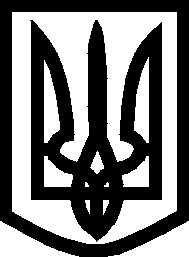 УКРАЇНА ВИКОНАВЧИЙ КОМІТЕТМЕЛІТОПОЛЬСЬКОЇ  МІСЬКОЇ  РАДИЗапорізької областіР О З П О Р Я Д Ж Е Н Н Яміського голови03.12.2019										№ 502-рПро затвердження оновленого складу координаційної ради з питань національно-патріотичного виховання молоді та втрату чинності розпорядження міського голови від 01.08.2017 № 370-рКеруючись Законом України «Про місцеве самоврядування в Україні», Указом Президента України від 18.05.2019 № 286/2019 «Про Стратегію національно-патріотичного виховання», з метою формування спільної історичної пам’яті, досягнення компліментарності поглядів на минуле та майбутнє нації, шляхи її подальшого поступу, утвердження української ідентичності та національно-патріотичного виховання молоді міста ЗОБОВ’ЯЗУЮ: 		1. Затвердити оновлений склад координаційної ради з питань національно-патріотичного виховання молоді згідно з додатком.		2. Визнати таким, що втратило чинність, розпорядження міського голови від 01.08.2017 №370-р «Про внесення змін до розпорядження міського голови від 20.07.2017 №352-р «Про створення координаційної ради з питань національно-патріотичного виховання молоді та затвердження її складу». 	3. Контроль за виконанням цього розпорядження покласти на керуючого справами виконавчого комітету Мелітопольської міської ради Запорізької області Семікіна М.Секретар Мелітопольської міської ради			Роман РОМАНОВДодаток до розпорядження міського головивід 03.12.2019 № 502-рСклад координаційної ради з питань національно-патріотичного виховання молодіНачальник управління молоді та спорту				Андрій ЖОРНЯК					Семікін Михайло Олександрович- керуючий справами виконкому, голова комісіїЖорняк Андрій Миколайович- начальник управління молоді та спорту Мелітопольської міської ради, заступник голови комісіїНесват Тетяна Володимирівна- заступник начальника управління молоді та спорту Мелітопольської міської ради, секретар комісіїЧлени комісії:Члени комісії:Кириленко Любов Володимирівна- в.о. начальника відділу культури Мелітопольської міської ради, заступник начальникаЩербак Ірина Анатоліївнаначальник управління освіти Мелітопольської міської ради Кюрчев Володимир Миколайович- ректор Таврійського державного агротехнологічного університету (за згодою)Солоненко Анатолій Миколайович- ректор Мелітопольського державного педагогічного університету імені Богдана Хмельницького (за згодою)Радєва Марина Миколаївна- директор Мелітопольського інституту державного та муніципального управління «Класичний приватний університет» (за згодою)Лисенко Валерій Іванович- ректор Мелітопольського інституту екології та соціальних технологій Відкритого міжнародного університету розвитку людини «Україна» (за згодою)Адоньєв Євген Олександрович- декан економіко-гуманітарного факультету Запорізького національного університету в              м. Мелітополі (за згодою)Шапурова Олена Олександрівна- директор Державного вищого навчального закладу «Мелітопольський промислово –економічний коледж» (за згодою)Настасяк Іван Романович- директор комунального вищого навчального закладу «Мелітопольський медичний коледж» Запорізької обласної ради (за згодою)         2                               Продовження додаткаПобігун Михайло Дмитрович- директор Відокремленого структурного підрозділу «Мелітопольський коледж ТДАТУ» (за згодою)Єгоров Михайло Олексійович- директор Комунального закладу «Мелітопольське училище культури» Запорізької обласної ради (за згодою)Єременко Вячеслав Миколайович- директор Державного навчального закладу «Мелітопольський багатопрофільний центр професійно - технічної освіти» (за згодою)Кисельова Людмила Іванівна- директор Державного навчального закладу «Мелітопольське вище професійне училище» (за згодою)МицВолодимир ФедоровичВторигін Антон Юрійович- директор Державного навчального закладу «Мелітопольський професійний аграрний ліцей» (за згодою)- громадський діяч, активіст молодіжного руху  (за згодою)